. 

Таблица №1. «Пути достижения биологического прогресса»



Закон чередования главных направлений эволюции (А. Северцова)
 
Схема №2 «Соотношения арогенезов, аллогенезов и катагенезов в 


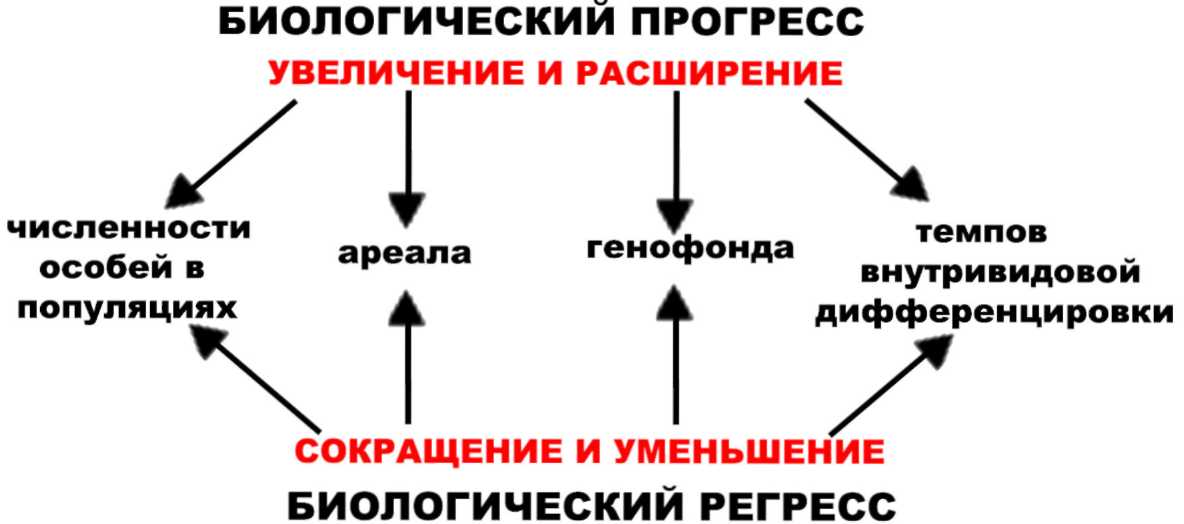 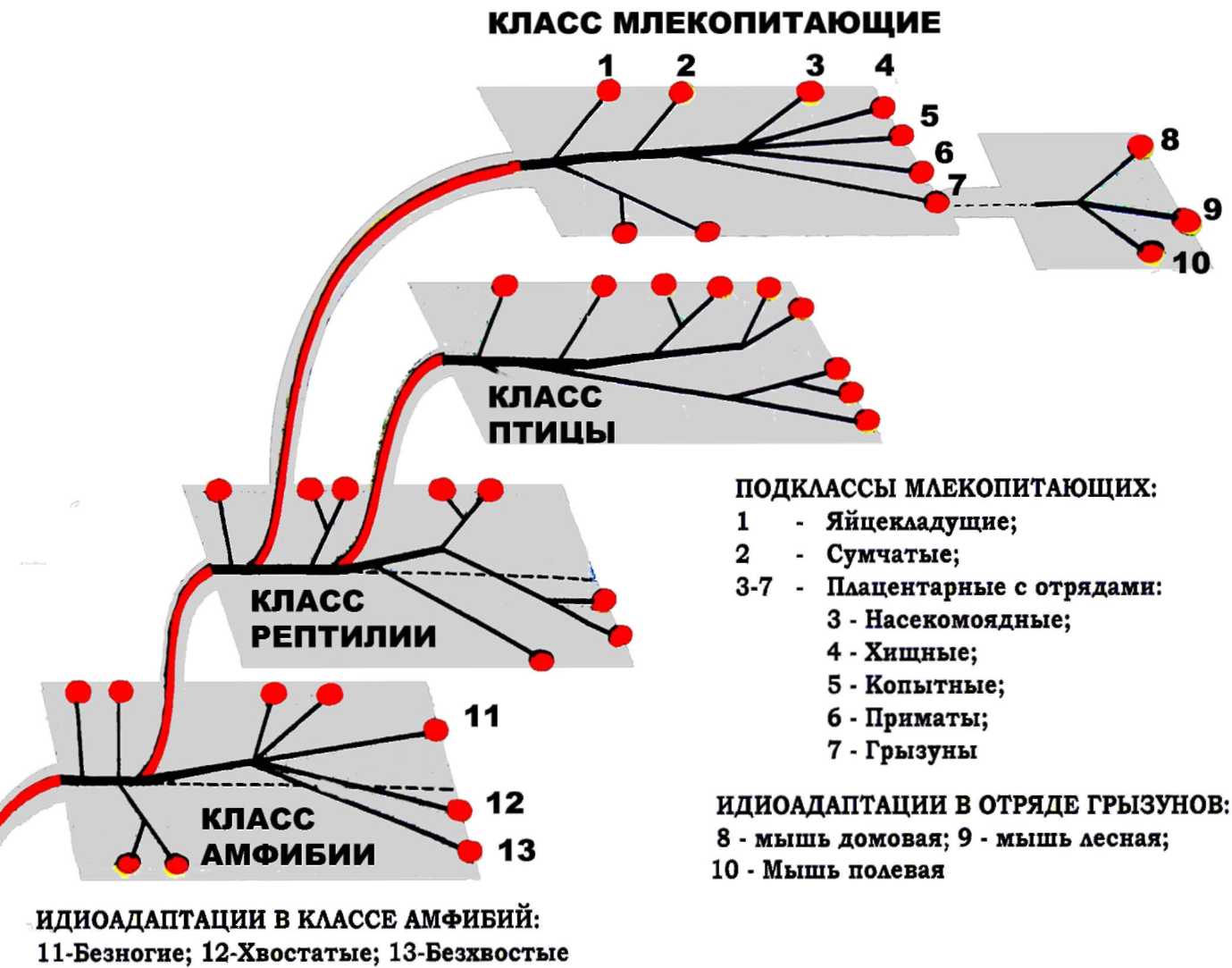 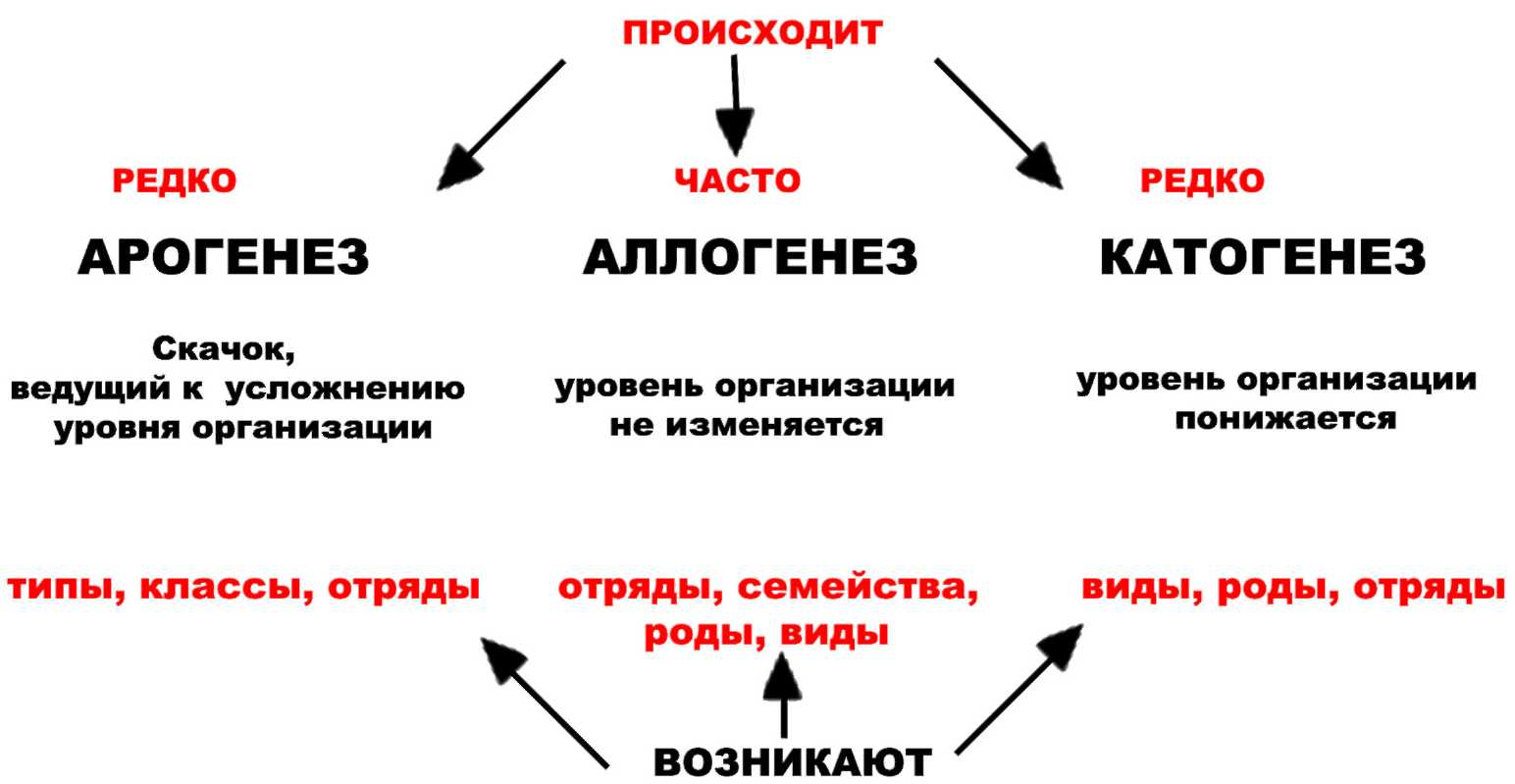 


Принципы систематики. 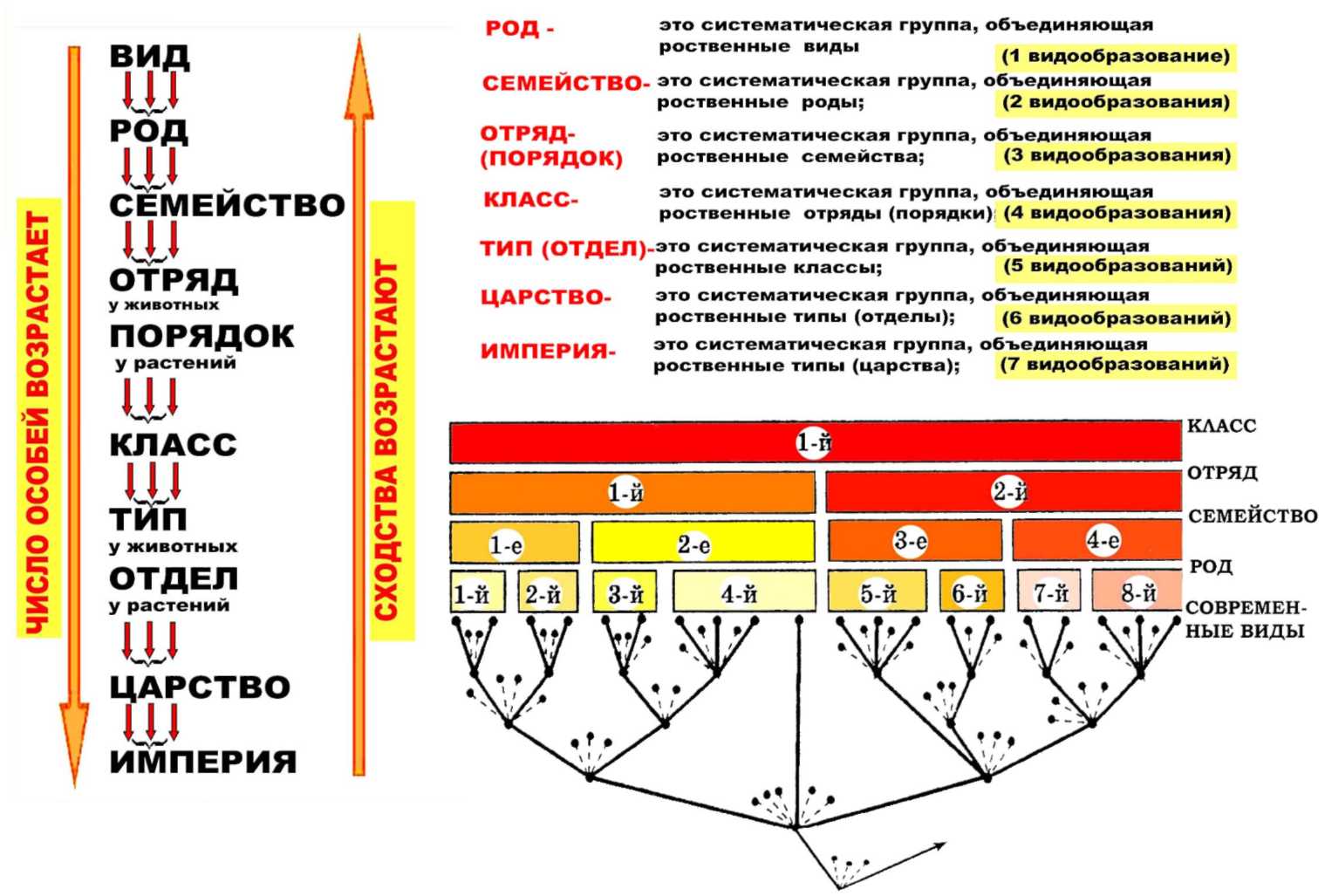 
Все организмы распределяются в системе органического мира на основе родства, как с ныне живущими, так и с вымершими формами, и объединяются в систематические группы, называемые таксонами.
В вид объединяются организмы на основе общего генофонда.
Надвидовые группировки выделяют на основе единства происхождения каждой, что находит отражение в единстве плана строения, но не общего генофонда.
Между таксонами имеет место соподчинение. Чем выше ранг систематической группы, тем более длинный промежуток времени захватывает ее макроэволюция, тем большее количество раз будет происходить видообразование.
Чем выше ранг систематической группы, тем большее количество видов она объединяет 
Чем выше ранг систематической группы, тем меньше сходств будет прослеживаться между организмами 